確認クイズ　①【聞いて答えよう】　　					　　　　組　　　番　　氏名　　　　　　　　　　　　　１．発音されるアルファベットに〇をしましょう。 (1) A   E   I       (2)  S   C   G  	  (3)  R   E   L	  (4)   B   D   P  (5)  z   g   j       (6)  ｐ  ｄ  ｂ    　 (7)  n   m   e	  (8)   ｗ   ｖ   b  2．発音されるアルファベットの大文字を書きましょう。(1)		    (2)		       (3)		  (4)      	      (5)3．発音されるアルファベットの小文字を書きましょう。(1)		    (2)		       (3)		  (4)      	      (5)4．読まれる単語の絵をア～ウから選び、記号を〇でかこみましょう。(1) 　ア　　　　　　　　　　　　　　イ　　　　　　　　　　　　　ウ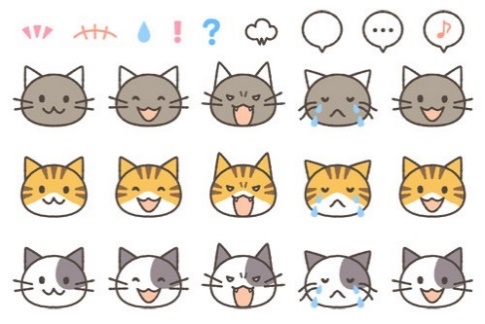 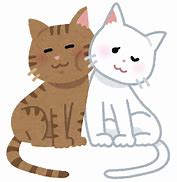 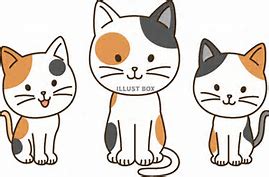 (2) 　ア　　　　　　　　　　　　　　イ　　　　　　　　　　　　　ウ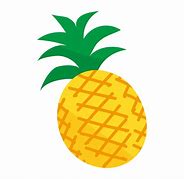 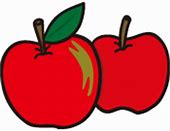 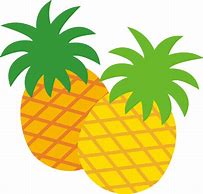 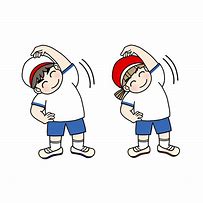 (3) 　ア　　　　　　　　　　　　　　イ　　　　　　　　　　　　　ウ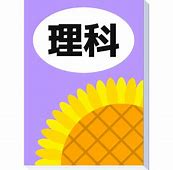 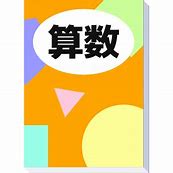 (4) 　ア　　　　　　　　　　　　　　イ　　　　　　　　　　　　　ウ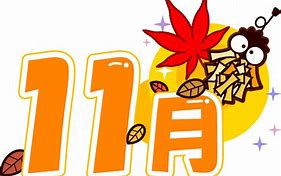 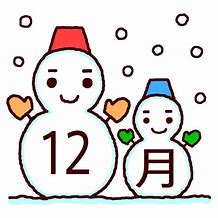 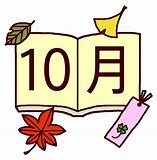 (5) 　ア　　　　　　　　　　　　　　イ　　　　　　　　　　　　　ウ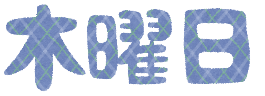 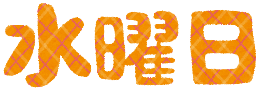 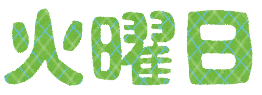 確認クイズ　②【書いてみよう】　　					　　　　組　　　番　　氏名　　　　　　　　　　　　　５．自分の名前をアルファベットで書きましょう。(名字、名前の順で書きましょう。例：Yoshida Taro )６．次の単語を正しく書き写しましょう。 (1) dog					　　  (2) elephant(3) February					(4) yellow７．次の英語の文を正しく書き写しましょう。  (1) I enjoyed swimming.  (2)She can play the piano.８．「私は、〇〇〇が好きです。」という英語の文を書きましょう。確認クイズ　①【聞いて答えよう】スクリプトと解答　　					　　　　組　　　番　　氏名　　　　　　　　　　　　　１．発音されるアルファベットに〇をしましょう。（形が近いか、音が近いかで選択肢を考える）						＊簡単なものから難しいものへ(1) A   E   I        (2) S   C   G 	  (3)  R   E   L	  (4)   B   D   P (5)  z   g   j        (6)  ｐ  ｄ  ｂ     (7)  n   m   e	  (8)   w   v   b 2．発音されるアルファベットの大文字を書きましょう。　（ E , R , J , G , M ） (1)		    (2)		       (3)		  (4)      	      (5)3．発音されるアルファベットの小文字を書きましょう。  ( w , i , p , ｄ , y ) (1)		    (2)		       (3)		  (4)      	      (5)4．読まれる単語の絵をア～ウから選び、記号を〇でかこみましょう。(1) 　ア　　　　　　　　　　　　　　イ　　　　　　　　　　　　　ウ(2) 　ア　　　　　　　　　　　　　　イ　　　　　　　　　　　　　ウ(3) 　ア　　　　　　　　　　　　　　イ　　　　　　　　　　　　　ウ(4) 　ア　　　　　　　　　　　　　　イ　　　　　　　　　　　　　ウ(5) 　ア　　　　　　　　　　　　　　イ　　　　　　　　　　　　　ウ確認クイズ　②【書いてみよう】　　					　　　　組　　　番　　氏名　　　　　　　　　　　　　５．自分の名前をアルファベットで書きましょう。(名字、名前の順で書きましょう。例：Yoshida Taro )６．次の単語を正しく書き写しましょう。 (1) dog					　　　(2) elephant(3) February					(4) yellow７．次の文を正しく書き写しましょう。  (1) I enjoyed swimming.  (2)She can play the piano.８．「私は、〇〇〇が好きです。」という英語の文を書きましょう。